					                           Rentrée 2021-2022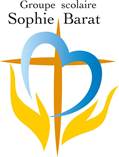 Liste des fournitures CE2Merci d’écrire le nom de votre enfant sur toutes les fournitures (crayons compris).Le matériel gadget est interdit.Rappel : Le matériel est à renouveler au cours de l’année.1 cartable léger rigide : sans roulette.❑  2 trousses	❑  1 crayon à papier HB 	❑  1 taille-crayon avec réservoir 	❑  1 portemine type « critérium » avec des mines de rechange 	❑  1 gomme 	❑  1 stylo-plume de qualité  et 1 boite de cartouches bleues effaçables 	❑  1 effaceur 	❑  4 stylos à bille : 1 rouge, 1 vert, 1 bleu, 1 noir	❑  1 double décimètre en plastique rigide 	❑  1 paire de ciseaux (13 cm environ) 	❑  1 stick de colle grand format 	❑  1 feutre d’ardoise fin (bleu ou  noir) et un chiffon 	❑  1 tube de colle universelle en gel 	❑  4 surligneurs fins : jaune, orange, bleu et vert 	❑  12 feutres pointe moyenne 	❑  12 crayons de couleurs   	❑ 1 paquet de 50 pochettes plastiques perforées (format A4)		❑ 1 classeur rigide 21 x 29,7 (largeur 4 cm)		❑ 1 pochette Canson, 24x32, blanc 180gr.		❑ 1 équerre en plastique rigide.		❑ 1 ardoise type « Velleda » + 1 chiffon.		❑ 1 boîte de mouchoirs + 1 paquet de mouchoir papier en permanence dans le cartable		❑ 1 paquet de lingettes ménagères		❑ 1 dictionnaire Petit Robert ou Petit Larousse (pour les anciens GSSB reprendre le dictionnaire de CE1)	❑ Prévoir du film plastique pour couvrir les livres et un paquet d'étiquettes.Dans un sac en plastique (type Ziploc) marqué au nom de l’enfant : ❑  10 feutres d'ardoise FINS❑  5 sticks de colle petit format ❑  5 crayons à papier HB❑  2 effaceurs Matériel fourni par l’école le jour de la rentrée et facturé aux familles : Agenda, cahiers, protège-cahiers.Fichiers fournis par l’école :   Fichier de Maths.N.B : selon la classe de CE2, fournitures spécifiques.	